شرح طريقة العمل على زيادة الرواتب في برنامج الرواتب والأجور وفق المرسومين 38-39 الصادرين عام 2013قبل البدء بأي خطوة يجب أخذ نسخة احتياطية عن قاعدة البيانات من قائمة "ملف" بالضغط على "إنشاء نسخة احتياطية" الخطوة الأولى : تعديل سقف الفئات للراتب الأساسي و الراتب التأميني فقط كالتالي:من القائمة "ثوابت" ←"الفئات "، تظهر نافذة الفئات نحدد فيها مايلي:الخطوة الثانية : نسخ رواتب الموظفين من الأجر المقطوع إلى الأجر خاص 2 مثلا كالتالي:من القائمة "عمليات" ←"تعديل بيانات مجموعة موظفين (رواتب) ، تظهر النافذة التالية: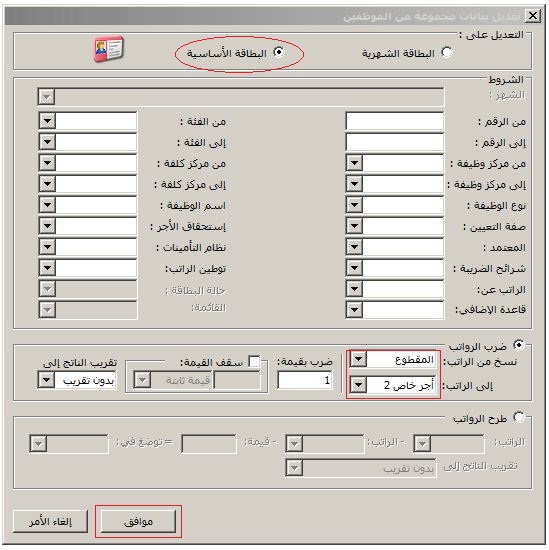 نحدد التعديل على البطاقة الأساسية  ثمضرب الراتب : نسخ من  " المقطوع "                    إلى الراتب " الأجر خاص 2 " مثلا   ثمموافق ثم  موافق  ثم موافقالخطوة الثالثة : زيادة رواتب الموظفين كالتالي: من القائمة "بيانات" ←"جداول زيادة الرواتب".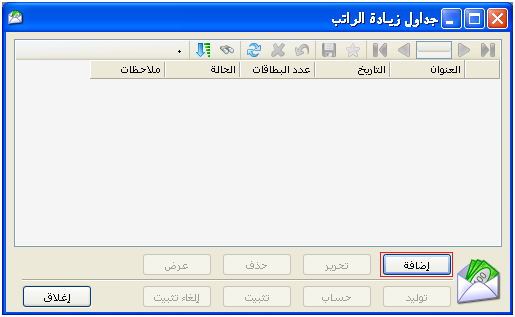 نضغط زر إضافة فتظهر النافذة التالية: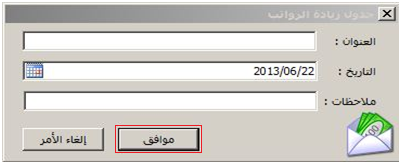 نحدد العنوان الذي يعبر عن شرائح الموظفين حسب الرواتب وهي كالتالي:./العنوان 1/ زيادة الرواتب تحت 10000 ، ثم موافق./العنوان 2/ زيادة الرواتب ما بين 10001 إلى 20000  ، ثم موافق./العنوان 3/ زيادة الرواتب مابين 20001 إلى 30000  ، ثم موافق./العنوان 4/ زيادة الرواتب فوق 30000   .بعد ذلك يظهر السطور الخاصة بهذه الزيادة في نافذة الزيادات كما في الصورة التالية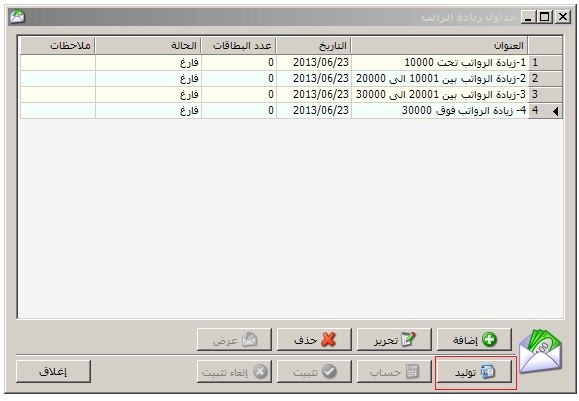 بالضغط على زر توليد تظهر النافذة التالية: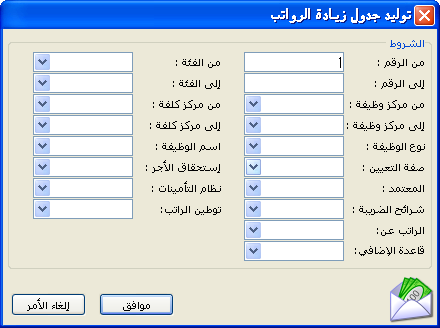 هنا نحدد الشرط الأساسي وهو صفة التعيين "مثبت" لأن الزيادة هذا الشهر للمثبتين فقط ، ثم موافق ثم موافقسيتم هكذا إضافة كل شرائح الرواتب للمثبتين من 5000  إلى 48000 لكل سطر في جدول الزيادة، وتظهر النافذة بعد ذلك كالتالي: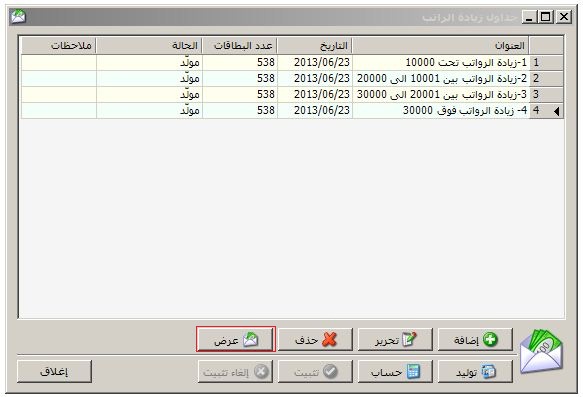 بالضغط على زر عرض تظهر النافذة التالية: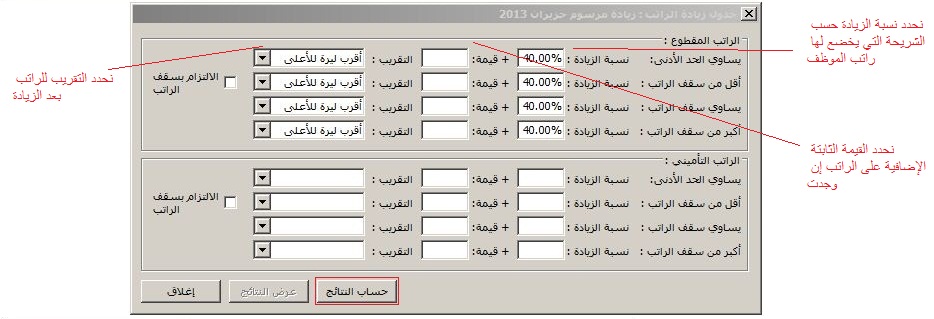 نحدد لكل سطر ضمن جدول زيادة الرواتب النسبة الخاصة له كالتالي:./العنوان 1/ زيادة الرواتب تحت 10000 ،نسبة الزيادة للراتب المقطوع على كل الحقول 40% كما في الصورة السابقة ،والتقريب أقرب ليرة للأعلى ، نضع إشارة صح على الخيار "الالتزام بسقف الراتب" ثم نضغط حساب النتائج ، ثم موافق . وننتقل إلى السطر الآخر../العنوان 2/ زيادة الرواتب ما بين 10001 إلى 20000  ،نسبة الزيادة للراتب المقطوع على كل الحقول 20% + القيمة على كل الحقول /2000/ ،والتقريب أقرب ليرة للأعلى ، نضع إشارة صح على الخيار "الالتزام بسقف الراتب" ثم نضغط حساب النتائج ، ثم موافق . وننتقل إلى السطر الآخر../العنوان 3/ زيادة الرواتب مابين 20001 إلى 30000  ،نسبة الزيادة للراتب المقطوع على كل الحقول 10% + القيمة على كل الحقول /4000/ ،والتقريب أقرب ليرة للأعلى ، نضع إشارة صح على الخيار "الالتزام بسقف الراتب" ثم نضغط حساب النتائج ، ثم موافق . وننتقل إلى السطر الآخر../العنوان 4/ زيادة الرواتب فوق 30000   .نسبة الزيادة للراتب المقطوع على كل الحقول 5% + القيمة على كل الحقول /5500/ ،والتقريب أقرب ليرة للأعلى ، نضع إشارة صح على الخيار "الالتزام بسقف الراتب"ثم نضغط حساب النتائج ، ثم موافق . +++++ثم ننتقل إلى تصفية الموظفين لكل سطر ضمن جدول زيادة الرواتب كالتالي  ++++++./العنوان 1/ زيادة الرواتب تحت 10000 ،نضغط عرض ثم عرض النتائج تظهر النافذة التالية: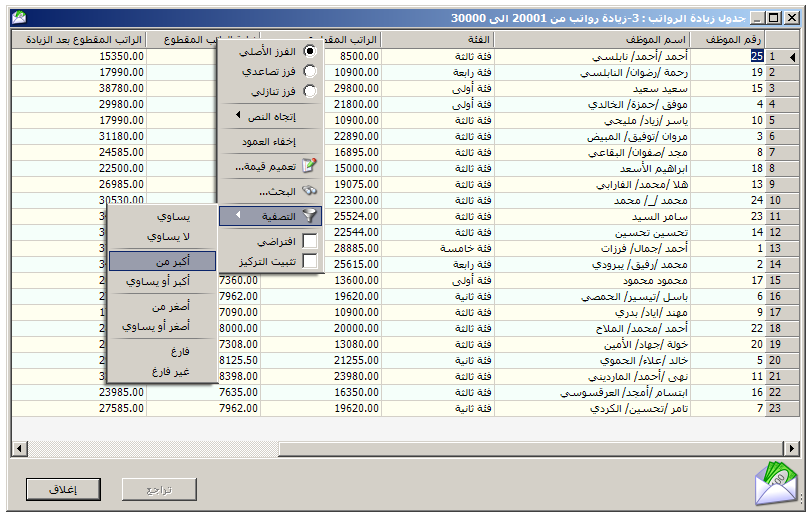 وكما موضح في الصورة وعند الضغط على "الراتب المقطوع" بزر الماوس اليمينتظهر قائمة نختار "التصفية" وفي هذه الحالة نختار "أكبر من " ثم في الواجهة التالية نكتب /10000/ ثم نقوم بتحديد كافة السطورثم نضغط على زر "الحذف في الكيبورد" ثم موافقوبعدها نغلق النافذة ونحدد خيار حفظ التعديلات "نعم" ، وننتقل إلى السطر الآخر../العنوان 2/ زيادة الرواتب ما بين 10001 إلى 20000  ، نضغط عرض ثم عرض النتائجوعند الضغط على "الراتب المقطوع" بزر الماوس اليمينتظهر قائمة نختار "التصفية" وفي هذه الحالة نختار "أكبر من " ثم في الواجهة التالية نكتب /20000/ ثم نقوم بتحديد كافة السطورثم نضغط على زر "الحذف في الكيبورد" ثم موافقوبعدها نغلق النافذة ونحدد خيار حفظ التعديلات "نعم" ، وأيضا نعمل تصفية ونختار "أصغر أو يساوي" ثم في الواجهة التالية نكتب /10000/ ثم نقوم بتحديد كافة السطور ثم نضغط على زر "الحذف في الكيبورد" ثم موافقوبعدها نغلق النافذة ونحدد خيار حفظ التعديلات "نعم" ،وننتقل إلى السطر الآخر../العنوان 3/ زيادة الرواتب مابين 20001 إلى 30000  ،نضغط عرض ثم عرض النتائجوعند الضغط على "الراتب المقطوع" بزر الماوس اليمينتظهر قائمة نختار "التصفية" وفي هذه الحالة نختار "أكبر من " ثم في الواجهة التالية نكتب /30000/ ثم نقوم بتحديد كافة السطورثم نضغط على زر "الحذف في الكيبورد" ثم موافقوبعدها نغلق النافذة ونحدد خيار حفظ التعديلات "نعم" ، وأيضا نعمل تصفية ونختار "أصغر أو يساوي" ثم في الواجهة التالية نكتب /20000/ ثم نقوم بتحديد كافة السطور ثم نضغط على زر "الحذف في الكيبورد" ثم موافقوبعدها نغلق النافذة ونحدد خيار حفظ التعديلات "نعم" ،وننتقل إلى السطر الآخر../العنوان 4/ زيادة الرواتب فوق 30000   . نضغط عرض ثم عرض النتائجوعند الضغط على "الراتب المقطوع" بزر الماوس اليمينتظهر قائمة نختار "التصفية" وفي هذه الحالة نختار " أصغر أو يساوي " ثم في الواجهة التالية نكتب /30000/ فقط  ثم نقوم بتحديد كافة السطورثم نضغط على زر "الحذف في الكيبورد" ثم موافقوبعدها نغلق النافذة ونحدد خيار حفظ التعديلات "نعم" ، وننتقل إلى السطر الآخر. نضغط على زر حساب لكل سطر على حدا: سيقوم البرنامج بحساب الراتب الجديد للموظف بناء على ما تم تحديده من معادلاتوأخيرا نضغط على زر تثبيت بعد التأكد من الزيادة أنها صحيحة لكل سطر على حدا :عندها سيتم نقل كامل التعديلات إلى بطاقات الموظفين.سقف الراتب التأمينيسقف الراتب الأساسيالاسم4624046240الفئة الأولى3678036780الفئة الثانية3348033480الفئة الثالثة3348033480الفئة الرابعة2853028530الفئة الخامسة